ЕПИДЕМИОЛОГИЧНА ОБСТАНОВКА ЗА ОБЛАСТ ДОБРИЧ През периода са регистрирани общо 92 случая на заразни заболявания, от които: 41 случая на грип и остри респираторни заболявания (ОРЗ).Общата заболяемост от грип и ОРЗ за областта е 49,78 %оо на 10000 души.     Регистрирани остри респираторни заболявания (ОРЗ) по възрастови групи през периода: 38 регистрирани случая на заболели от COVID-19. Заболяемост за областта за 14 дни на 100000 жители към 10.10.2022г. – 46,62 %000 при 141,66 %000 за РБългария.11 случая на въздушно-капкова инфекция -  варицела и туберкулоза;1 случай на чревна инфекция - ентероколит;1 случай на паразитологична инфекция - ламблиоза;На територията на област Добрич през отчетния период няма регистрирани хранителни взривове.ДИРЕКЦИЯ „НАДЗОР НА ЗАРАЗНИТЕ БОЛЕСТИ”Направени проверки на обекти в лечебни заведения за болнична и извънболнична медицинска помощ -84 бр.Извършени са епидемиологични проучвания на регистрирани заразни болести - 51 бр.В отдел Медицински изследвания са изработени общо 176 бр. с 5 положителни резултата: 11 бр. бързи антигенни тестове с 2 положителни резултата, 20 бр. околна среда и 145 бр. паразитологични изследвания с 3 положителни резултата.През консултативния кабинет по СПИН /КАБКИС/ няма преминали лица. ДИРЕКЦИЯ „МЕДИЦИНСКИ ДЕЙНОСТИ”Извършени са общо 5 проверки, от които 1 на лечебни заведения за болнична помощ, 4 на лечебни заведения за извънболнична помощ. Няма установени нарушения. Изпратени документи към Изпълнителна Агенция Медицински надзор за заличаване на едно лечебно заведение.Издадени са 3 заповеди за промяна на състава на ЛКК.Приети  и обработени  жалби-7За периода в РКМЕ са приети и обработени 131 медицински досиета, извършени са 93 справки, изготвени са 72  преписки и 46 бр. МЕД за протокола за ТП на НОИ, проверени са 39 експертни решения (ЕР).ДИРЕКЦИЯ „ОБЩЕСТВЕНО ЗДРАВЕ”Предварителен здравен контрол: Извършени са 5 проверки на обекти с обществено предназначение (ООП) в процедура по регистрация, вкл. и по предписания. Регистрирани са 4 обекта с обществено предназначение.През периода са извършени общо 107 основни проверки по текущия здравен контрол. Реализираните насочени проверки са общо 171: 83 от тях са извършени във връзка с контрола по тютюнопушенето и продажбата на алкохол; 69 – контрол върху ДДД-мероприятията; 3 – по изпълнения на предписания и заповеди; 4 проверки във връзка с постъпили сигнали; 12 – по спазване забраната за продажба и употреба на диазотен оксид (райски газ).Лабораторен контрол:Питейни води: физико-химичен и микробиологичен контрол: 6 бр. проби – съответстват на нормативните изисквания.Минерални води: не са пробонабирани.Води за къпане: Вода от плувен басейн: физико-химичен и микробиологичен контрол: 4 проби – 2 проби не съответстват по физико-химичен показател „активна реакция/рН“ и „перманганатна окисляемост“; 1 – не съответства по физико-химичен показател „перманганатна окисляемост“; 1 - не съответства по физико-химичен показател „активна реакция/рН“.Козметични продукти: физико-химичен контрол: 3 проби – съответстват на нормативните изисквания и микробиологичен контрол: 1 проба – работи се.Биоциди и дезинфекционни разтвори: физико-химичен контрол: 2 проби – съответстват на нормативните изисквания. Физични фактори на средата:Измерване на комунален шум в 7 пункта в гр. Добрич – извършени общо 42 бр. измервания, от които 24 бр. не съответстват на нормативните изисквания.По отношение на констатираните отклонения от здравните норми са предприети следните административно-наказателни мерки:- издадени са 5 предписания за провеждане на задължителни хигиенни мерки;- издадени са 2 акта за установени административни нарушения – 1 на физическо и 1 на юридическо лице.Дейности по профилактика на болестите и промоция на здравето (ПБПЗ):Проведени са 2 обучения с обхванати 52 лица в учебни заведения на територията на гр. Добрич, при провеждането на които са предоставени 30 бр. здравно-образователни материали.Оказани 3 методични дейности на 5 лица (здравни медиатори, педагогически съветник и медицински специалист).Осъществена е информационна кампания за предоставяне на нископрагови услуги с мобилни кабинети, за извършване на клинични изследвания на лица от ромски произход, като са предоставени 300 бр. листовки "Бъди активен, спри и се изследвай" и 200 бр. здравно-образователни материали.СЕДМИЧЕН ОТЧЕТ ПО СПАЗВАНЕ ЗАБРАНАТА ЗА ТЮТЮНОПУШЕНЕЗа 30.09- 06.10.2022 г. по чл. 56 от Закона за здравето са извършени 73 проверки в 73 обекта (14 детски и учебни заведения, 48 други закрити обществени места по смисъла на § 1а от допълнителните разпоредби на Закона за здравето, 11 открити обществени места). Не са констатирани нарушения на въведените забрани и ограничения за тютюнопушене в закритите и някои открити обществени места. Няма издадени предписания и актове.Д-Р СВЕТЛА АНГЕЛОВАДиректор на Регионална здравна инспекция-Добрич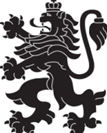 РЕПУБЛИКА БЪЛГАРИЯМинистерство на здравеопазванетоРегионална здравна инспекция-ДобричСЕДМИЧЕН ОПЕРАТИВЕН БЮЛЕТИН НА РЗИ-ДОБРИЧза периода- 30.09- 06.10.2022 г. (40-та седмица)  0-4 г.5-14 г.15-29 г.30-64 г+65 г.общоЗаболяемост %оо152312-4149,78 %оо